Así vivió Alberta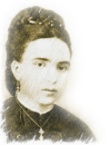 En la primera sesión vamos a introducir el tema del periódico y les vamos a explicar cuáles son los criterios de calificación. Previo a este día les hemos pedido que traigan ejemplares de periódicos pasados para ver un poco las secciones del periódico e introducir el tema: vamos a hacer nuestro propio periódico monográfico sobre M. Alberta. Lo primero que deben hacer individualmente es, a partir de una noticia, deducir sus partes. El profesor proyecta en la pizarra el esquema de la Ficha 1.Le repartimos a cada alumno la fotocopia de esta noticia. Ellos deben ir deduciendo, a partir de la lectura del esquema, cómo se llama cada parte de la noticia. Se recoge para calificar. Más adelante, cuando escriban su noticia, debe contener todas estas partes.Los alumnos se colocan por grupos y repartimos toda la información a cada grupo de manera que ellos puedan comenzar a extraer de allí los datos para  escribir su noticia. Hay que tener en cuenta que, antes de escribir la noticia, deben rellenar la ficha 2 de las preguntas esenciales a las que debe responder toda noticia. Información para fotocopiar a cada grupo:III.1. El ser de su personalidad¿Quién fue esta mujer singular? ¿Cómo describir su personalidad?Para una presentación de quién era esta gran mujer, ofrecemos la visión de su figura desde una doble perspectiva:Gran bondadEra de naturaleza bondadosa e inclinada al bien, compasiva y afable.Antes de ser religiosa:“Se la llamaba de ordinario Albertita, diminutivo que conservó hasta que se hizo religiosa. Aún siendo Rectora del Colegio la llamaban Dª Albertita. Sería seguramente por el cariño que, por su carácter afable y bondadoso se captaba”Magdalena Guasp, exalumna, considera: “Ejemplar el modo de ser de tan bondadosa Madre”Catalina Moll, que fue alumna de la Escuela de Magisterio afirma: “Todos los que conocíamos a Madre Alberta la teníamos en óptimo concepto, por su calidad en las tareas como por su bondad”“La virtud en la cual sobresalía era, según mi juicio, la bondad”Espíritu jovial y alegreLa Madre Alberta no era una mujer aburrida ni distante, más bien todo lo contrario: alegre, vital, dinámica y jovial.He aquí el testimonio de una antigua alumna: “Tenía siempre un espíritu muy jovial. Un día, estando yo distraída, me dio un buen susto. Oí una voz cavernosa, mientras sentía unas manos sobre mi espalda. Al volverme asustada, me encontré con la franca risa de Dª Alberta”SerenidadSu proceder fue, en toda circunstancia, tranquilo y sereno. La ecuanimidad y la serenidad son virtudes excelsas de personas gigantes que están más allá de la ira, la venganza, la rabia y de todo sentimiento airado. Son muchos testimonios los que dicen: “Fue siempre de ánimo sereno y tranquilo, superior a cualquier sentimiento (acceso) de ira o de rabia”.“Su amabilidad y afabilidad con todos era constante, sin acepción de personas, conservando siempre una serenidad imperturbable”AmplitudSabemos que la Madre fue una mujer flexible, muy abierta, con amplitud de horizontes pedagógicos; no permaneció encerrada en las estrechas miras de la época, ni en la rigidez de la vida religiosa característica de las monjas del siglo XIX.Dice Sebastiana Socías: “Ella era un corazón amplio, como un mar de maternidad”La Madre confesó en cierta ocasión a una hermana: “Hija mía, soy muy elástica”Mujer firme y enérgicaNo fue, por ser bondadosa, alguien blanda, a merced de la fuerza de los demás. Sabía lo que quería y lo que tenía que hacer. Su pulso era fuerte y su carácter firme.“En su carácter se fundieron, de modo admirable, los rasgos de sus progenitores; la dulce suavidad, la gracia luminosa, los hondos sentires del alma mallorquina contemplativa y armónica, y el perfecto equilibrio, la ecuanimidad, el recio temple, la entereza y la energía de los hijos de Aragón...” “¡Era mujer enérgica! Sabía conducir la nave muy bien; no era de las que se acoquinase”Sencillez y humildadSon muchos los testimonios que insisten en la humildad y sencillez de la Madre; no fue una persona arrogante, engreída; su propia sencillez la engrandece y nos hace su figura más cercana.La Madre confesó:“Por más que tengo en mucho y aprecio en lo que valen la ciencia y la instrucción, pongo muy por encima de ellas la humildad, la docilidad y la aplicación de modo que éstas son las que le valdrán mi cariño y consideración”Varios testimonios afirman: “¡Con una humildad y respeto trataba a las Hermanas!” “Tenía muchas virtudes: caridad, humildad, sencillez, sinceridad a toda prueba” “Era muy humilde porque cuando las cosas le sucedían favorablemente, atribuía todo a Dios” “La virtud que sobresalía en ella en el trato con todos, era la humildad y también la amabilidad”Dignidad y distinciónComo muchos de sus contemporáneos le reconocen, poseía la Madre un porte, una distinción, un halo lleno de respeto que atraía enormemente y agigantaba su personalidadDice Don Francisco Esteve: “Yo conocí a aquella mujer extraordinaria de porte distinguido, de varonil talento, cuya irradiación perdura aún entre nosotros”Rica en humanidadLa Madre nos ha dejado montones de detalles de su gran humanidad, de su calor como persona. De los muchos recogidos en sus cartas y testimonios, citaremos algunos más relevantes.Por ejemplo, cuando escribe a la comunidad de Agullent y les dice en pleno mes de enero:“Creo que deberían Vs. adelantar el acostarse y retardar el levantarse todo lo que permita el orden y marcha de la casa, mientras dure la crudeza del tiempo. Ahora se levantan aquí las niñas a las siete, ¿no podrían Vs. Ahí hacer lo mismo una temporadita? Nadie lo verá con desagrado”Equilibrio afectivoEl equilibrio es siempre esa cuerda tensada y flexible entre muchos extremos. Para Don Antonio Sancho es la virtud fundamental de la Madre, o mejor, el conjunto de todas ellas. En el capítulo final que dedica en su libro al ‘Equilibrio de fuerzas’, dice: “Una de las cosas que más llaman la atención en la figura de la Madre Alberta es el perfecto equilibrio de todas sus potencias y virtudes”Su exalumna Mª Antonia Salvá la recordaba como “profundamente religiosa y constantemente equilibrada” “Sus dotes y estilo de gobierno, el equilibrio perfecto de sus fuerzas hacen de su figura una obra maestra”Gran sensibilidadToda persona que se dedica a la poesía o que escribe ya por entretenimiento, por complacer a otros o por gusto... sin duda posee una sensibilidad especial para ser capaz de expresar la belleza, los sentimientos, el arte... y asimismo captar y comprender los sentimientos ajenos.La Madre sabemos que escribió 61 obras en verso que incluye poemas, obras de teatro y 10 obras en prosa. “Su alma era fuerte y sensible al mismo tiempo, merced al sentimiento de lo  bello que en ella fulguraba, leía en la naturaleza pensamientos divinos, y los traducía en lindísimos versos que con delicada gracia y asombrosa facilidad”Un corazón de madre lleno de cariñoEl don excelso de la maternidad física quiso el Señor concedérsela a nuestra Madre. Forma parte del carisma que nosotras, sus hijas, debemos asumir y transformar.‘Era muy madre’ es en una palabra el resumen que las religiosas mayores que la trataron nos han ido trasmitiendo.Don Antonio Sancho se refiere a ella con estas palabras:“Su corazón sensible, grande, maternal...”Y María Bauzá confirma: “Ella fue siempre para todas las Religiosas una verdadera madre, y nosotras Religiosas no podíamos desear más”Interés por los avances científicosSabemos que al menos nueve años antes de que la Ley (El plan de las Escuelas Prácticas anejas a toda Escuela Normal de 1899) exigiera un Museo y una Biblioteca, ella ya los había instalado en el Centro.“Se visitan los museos o gabinetes de Física e Historia Natural del Colegio cuantas veces conviene para la fácil comprensión de las lecciones que se explican”Confianza en los demásLa confianza en los otros es un elemento imprescindible para realizar cualquier trabajo en equipo eficaz y duradero. La Madre inspiraba confianza y hacía que los demás se encontraran a gusto con ella.Era grande la confianza que las alumnas tenían en ella.“Recuerdo que una vez, siendo yo niña aún, por distracción o por torpeza mía, me clavé en el dedo el ganchillo de acero con que estaba trabajando; mi espanto, que fue mayúsculo, se comunicó enseguida a las demás, al acudir la Hermana que estaba con nosotras a la delicada operación de sacarme del dedo el tal ganchillo, horrorizadas mis compañeras, empezaron a clamar: ¡No, no por Dios! ¡La Madre!¡Espérese a la Madre, que sabrá quitárselo sin dolor!Tanta era la confianza, no sólo en la bondad, sino en la destreza de ‘la Madre’, insustituible siempre y en todo”Interés por las personas y su trabajoPrecisamente por ser Madre su interés se centra en las personas y en el trabajo y misión que se les ha encomendado. No dirige la Congregación de espaldas a la vida y al transcurrir cotidiano de cada Hermana.Mujer eficienteLa Madre gobierna, decide, organiza... y lo hace a su manera: sugiriendo.Resuelve con eficacia los pequeños o grandes problemas, mejor parece que se adelanta en su resolución. En sus cartas continuamente hace alusión a paquetes, encargos, libros... Uno saca la conclusión, cuando las lee, que lo que le interesa y preocupa son los problemas de la vida y busca resolver, cuanto antes, lo que la vida lleva consigo.“Acabo de recibir carta de M. Asistenta, quien me dice que para aclarar ciertas dificultades que en cuentas le ocurren, necesita de la H. Beltrán.Mujer hogareñaAlberta supo compaginar las tareas de la casa con su trabajo profesional. Se dedicó a su familia y a su trabajo. Le gustaba la casa y sabía realizar todas las tareas propias del hogar.“Era mujer de su casa”La Madre Monserrate da cuenta:“Tomaba parte también en los quehaceres domésticos; éramos pocas; además de las clases había que atender a los trabajos de colada, limpieza, etc.; trabajos que eran preciso hacerlos antes o después de las horas de clase. Por temprano que nos levantáramos o tarde que nos acostáramos, la Madre era la primera en acudir de madrugada y la última en irse por la noche”SITUACIÓN ECONÓMICA DE MALLORCA S. XIXEconómicamente deplorableEs el Rey Fernando VII el que concede la pensión de 1000 libras anuales sobre la Mitra del Obispado de Palma, que le pidió el mismo obispo D. Bernardo Nadal, en 1818, para sufragar los gastos del Colegio de la Pureza.La concesión les obliga, a su vez, a dar cuenta cada año al Ministerio de Hacienda del estado del Colegio y de la inversión de todos sus fondos El 1 de marzo de 1825 consta la solicitud de Mª Ferrer para que se le entregue la cantidad de 700 libras que se le adeudan y posteriormente se le conceden.Las ayudas fueron escaseando y desde 1837 cesó la pensión oficial que el Colegio había obtenido. Se dejó de pagar por suprimirse los diezmos. El Colegio económicamente iba de mal en peor.En 1846, María Ferrer elevó una petición para poder percibir la pensión que siempre había tenido de 13.287 reales por vellón. Quedó reducida a 8.000 reales.Dejó de pagársele porque al revisarse el expediente, se dijo que no podía subsistir como carga al presupuesto de Instrucción Pública.El 19 de octubre de 1850 consta la concesión de los 8.000 reales vellón solicitados en compensación de los 13.287 reales que anualmente percibía en los primeros años.Por otro lado, disminuyó el número de hermanas colegialas. Y, para continuar la enseñanza, se tuvieron que valer de algunas maestras privadas que percibían un crecido sueldo.El Obispo Salvá llegó a comentar “Si Dios no lo remedia, el Colegio tendrá que dejar de existir” pero no se decidía a cerrarlo y se mantenía con los donativos que, con cuenta gotas, llegaban.Doña Inés de Ribera expone al Obispo el 14 de febrero de 1860, la posibilidad de comprar la casa adyace nte al Colegio que era muy necesaria para ensanchar el Centro (casa ya comprada por María Ferrer para patio del Colegio con la consiguiente deuda) y para ceder después la compra de la finca al Colegio de forma legal. A su vez, en el mismo escrito le solicita que le conceda, como era costumbre, la facultad de presentar y nombrar durante la vida del Obispo cuatro maestras que ocupen plaza en el colegio para darles manutención, calzado y vestido a cargo de los fondos de la casa; le comunica el nombre de tres de ellas y se reserva para más adelante el nombre de la cuarta. El Obispo concede encantado ambas peticiones, pues el donativo ascendía a 4400 libras mallorquinas pensión;entonces se acaba de una vez el Colegio, porque yo no puedo ya sostenerlo por más tiempo como lo he hecho hasta ahora, y mucho menos, si, como temo, se le obliga a pagar el referido censo. Si el Gobierno reconoce la obligación en que está de pagar esta pensión, tanto mejor; pero es preciso salir pronto de tan angustioso estado”Cuando la Madre entró en el Real Colegio “había sólo la pensión de una interna pagada anticipadamente” “El Colegio de la Pureza se encontraba, material y culturalmente en ruinas; sin fondos económicos para levantarlo del estado deplorable en que se encontraba: sin disciplina interna relativa a las alumnas y a las hermanas colegialas; sin profesores idóneos y preparados según las exigencias del tiempo y del Colegio” “Más insuficientes que las personas eran los recursos en enseres y dinero, ¡ni siquiera escobas había en la casa! Y por todo capital, que les sacara de apuros en tan críticas circunstancias, 30 pesetas que una alumna adelantó por su pensión”Rúbrica del PERIODICO (6º EP)FICHA 1Definición: Es un género periodístico.                       LA NOTICIA                                         - Objetiva                                              -   Características                                                                                       - Breve                                                                                     ESTRUCTURA – PARTES       1º TITULAR                                         2º ENTRADA o ENTRADILLA                                3º CUERPO     - Título: Letras más grandes. Pretende              - Párrafo inicial. Contiene los elementos        - Desarrollo de la noticia.         llamar la atención del lector. Ha de ser         esenciales de la noticia.                                  -  Responde a seis          breve, resume la noticia, no más de                 En ocasiones aparece escrito en letra                    preguntas: ¿qué?,¿quién?         diez palabras.                                                 negrita y separado del resto; en otras                   ¿cuándo?,¿dónde? ¿por                                                                              ocasiones la letra es la misma y no es-                 qué?                                                                             tá separado del resto. Responde al me-             - La información aparece                                                                             nos a tres preguntas: ¿qué?, ¿quién?,              de mayor a menor impor-                                                                             ¿cuándo? O ¿dónde?                                          tancia.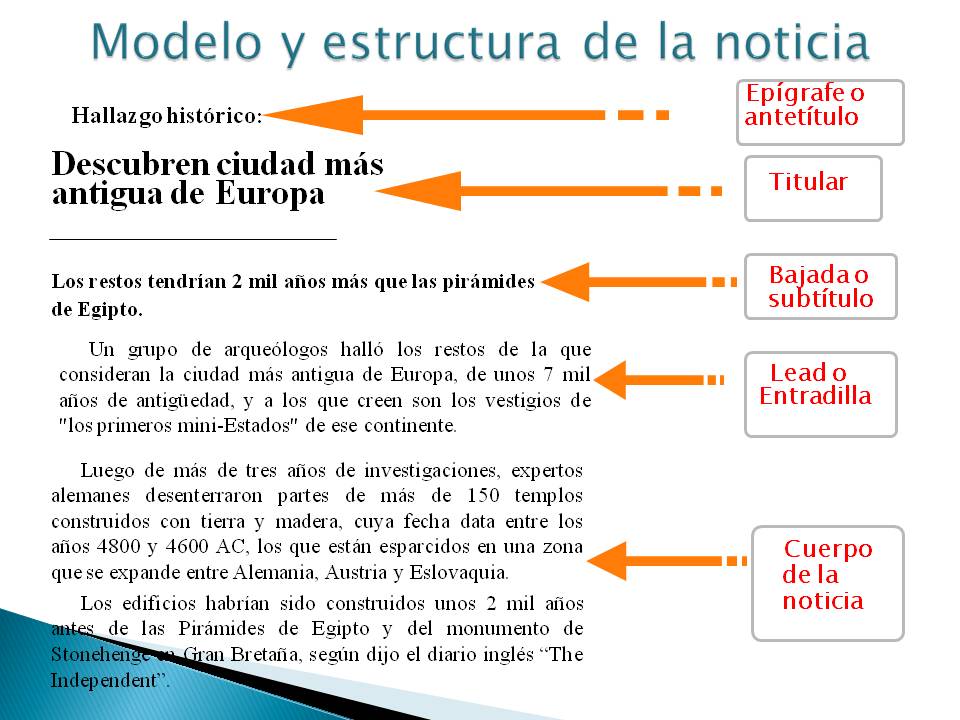 FICHA 2 -   ¿Qué información quiero contar en mi noticia?Completa la tabla:ITEMS 4 3 2 1 Diseño-Titulares y Leyendas Los 6 artículos tienen titulares que captan la atención del lector y describen su contenido con precisión. Todas las imágenes tienen leyendas que describen adecuadamente a la gente y las acciones en la misma. 4 de los artículos tienen titulares que describen con precisión su contenido. Todas las gráficas tienen leyendas. 3 de los artículos tienen titulares que describen con precisión su contenido. La mayoría de las gráficas tienen leyendas. Los artículos no llevan el nombre de su autor, muchos artículos no tienen el titular adecuado o muchas de las imágenes no tienen leyendas. Diseño-Formato El nombre del periódico está centrado y en una letra que lo hace sobresalir del resto del contenido. La fecha y la edición del periódico aparecen debajo del nombre en una letra más pequeña. El nombre del periódico está en una letra que lo hace sobresalir del resto del contenido. La fecha y la edición del periódico aparecen debajo del nombre en una letra más pequeña. El nombre del periódico está en una letra que lo hace sobresalir del resto del contenido. Ni la fecha ni el número de la edición aparecen debajo del nombre en una letra más pequeña. El nombre del periódico no sobresale y ni el nombre ni la edición aparecen en una ó más páginas. ImágenesLas imágenes no son borrosas, están bien hechas y claramente relacionadas a los artículos que acompañan. Las imágenes no son borrosas y están claramente relacionadas a los artículos que acompañan. 80-100% de las imágenes están claramente relacionadas a los artículos que acompañan. Más del 20% de las imágenes no están claramente relacionadas a los artículos que acompañan. Quién, Qué, Cuándo, Dónde y Cómo Todos los artículos contestan adecuadamente estas 5 preguntas (quién, qué, cuándo, dónde y cómo). 90-99% de los artículos contestan estas 5 preguntas (quién, qué, cuándo dónde y cómo). 75-89% de los artículos contestan estas 5 preguntas (quién, qué, cuándo, dónde y cómo). Menos del 75% de los artículos contestan estas 5 preguntas (quién, qué, cuándo, dónde y cómo). Ortografía y Edición No quedan errores de ortografía después de que una ó más personas (además de la persona que mecanografió) leen y corrigen el periódico. No más de un error de ortografía queda después de que una ó más personas (además de la persona que mecanografió) leen y corrigen el periódico. No más de 3 errores de ortografía quedan después de que una ó más personas (además de la persona que mecanografió) leen y corrigen el periódico. Varios errores de ortografía quedan en la copia final del periódico. Conocimiento Ganado Todos los estudiantes en el grupo pueden con precisón contestar todas las preguntas relacionadas con a) los artículos en el periódico y b) los procesos técnicos usados para crear el periódico. Todos los estudiantes en el grupo pueden con precisión contestar la mayoría de las preguntas relacionadas con a) los artículos en el periódico b) los procesos técnicos usados para crear al periódico. La mayoría de los estudiantes en el grupo pueden con precisón contestar la mayoría de las preguntas relacionadas con a) los artículos en el periódico b) los procesos técnicos para crear el periódico. Algunos estudiantes en el grupo parecen tener un poco de conocimiento sobre los hechos y los procesos técnicos usados para crear el periódico. Contribuciones de los Miembros del Grupo Cada persona ha contribuido con por lo menos 2 artículos y una imagen sin ser sugerido por los maestros o los compañeros. Cada persona en el grupo ha contribuido con por lo menos un artículo y una imagen con pocos recordatorios por parte de sus compañeros. Cada persona en el grupo ha contribuido con por lo menos un artículo con poca ayuda de sus compañeros. Uno o más estudiantes en el grupo necesitaron bastante ayuda de sus compañeros antes de contribuir con un artículo. Diseño-Columnas Las columnas están mecanografiadas en un estilo \"justificado\". El espaciado entre todas las columnas y los artículos es adecuado y consistente. Una ojeada al periódico te hace pensar que es \"profesional\". Las columnas están mecanografiadas con esmero. El espaciado entre todas a las columnas y los artículos es adecuado y consistente. Una ojeada al periódico te hace pensar que es \"bastante profesional\". Las columnas están mecanografiadas con esmero. El espaciado entre la mayoría de las columnas y los artículos es adecuado. Este periódico es fácil de leer, pero no parece muy profesional. Las columnas están mecanografiadas con esmero y/o el espaciado no es adecuado, por lo que el periódico resulta difícil de leer. PuntosNotaPuntosNota3210154,68319,68144,37309,37134,06299,06123,75288,75113,43278,43103,12268,1292,8257,882,5247,572,18237,1861,87226,8751,56216,5641,25206,2530,93195,9320,62185,6210,31175,31165CURSO:  6ºEPCURSO:  6ºEPCURSO:  6ºEPCURSO:  6ºEPUD:UD:UD:UD:UD:UD:Actividad: Monográfico sobre Alberta GiménezActividad: Monográfico sobre Alberta GiménezActividad: Monográfico sobre Alberta GiménezActividad: Monográfico sobre Alberta GiménezActividad: Monográfico sobre Alberta GiménezActividad: Monográfico sobre Alberta GiménezActividad: Monográfico sobre Alberta GiménezActividad: Monográfico sobre Alberta GiménezActividad: Monográfico sobre Alberta GiménezActividad: Monográfico sobre Alberta GiménezActividad: Monográfico sobre Alberta GiménezActividad: Monográfico sobre Alberta GiménezActividad: Monográfico sobre Alberta GiménezActividad: Monográfico sobre Alberta GiménezActividad: Monográfico sobre Alberta GiménezActividad: Monográfico sobre Alberta GiménezActividad: Monográfico sobre Alberta GiménezActividad: Monográfico sobre Alberta GiménezActividad: Monográfico sobre Alberta GiménezActividad: Monográfico sobre Alberta GiménezActividad: Monográfico sobre Alberta GiménezActividad: Monográfico sobre Alberta GiménezActividad: Monográfico sobre Alberta GiménezActividad: Monográfico sobre Alberta GiménezActividad: Monográfico sobre Alberta GiménezNº lista1223456778910111213141516171819202122232425262728293031ITEMSDiseño-Titulares y Leyendas ITEMSDiseño-Formato ITEMSImágenesITEMSQuién, Qué, Cuándo, Dónde y Cómo ITEMSOrtografía y Edición ITEMSConocimiento Ganado ITEMSContribuciones de los Miembros del Grupo ITEMSDiseño-Columnas TotalTotalEquivale aEquivale a¿Qué?¿Quién?¿Cuándo?¿Dónde?¿Cómo?¿Por qué?